W jakie akcesoria GSM warto się zaopatrzyć?Współczesne smartfony to zazwyczaj drogi sprzęt, o który powinniśmy odpowiednio zadbać. Warto wyposażyć się w akcesoria GSM, które zabezpieczą nasza telefon przed uszkodzeniem i zarysowaniem. Zapraszamy do przeczytania naszego artykułu, i zapoznania się z przydatnymi dodatkami do telefonów komórkowych.Akcesoria GSM - Szeroka oferta naszego sklepuW ofercie internetowego Intert GSM znajdziesz przydatne akcesoria GSM w postaci powerbanków, szkła hartowane, case, słuchawki do telefonów, akcesoria oryginalne, adaptery, ładowarki do telefonów, uchwyty i podstawki, baterie do telefonów. Wszystkie oferowane przez nas dodatki są kompatybilne z takimi markami jak Apple, Samsung, LG, Nokia, Xiaomi, Huawei. Oprócz tego znajdziecie u nas Państwo części serwisowe, smartwatche, smartbandy oraz kamery samochodowe.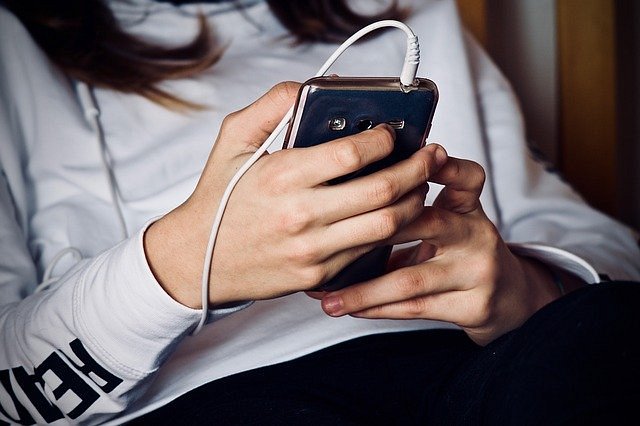 Jakie akcesoria GSM wybrać do zabezpieczenia telefonu?W celu zabezpieczenia naszego telefonu przed upadkiem lub zarysowaniem warto zainwestować w takie akcesoria GSM jak szkła hartowane, etui lub kabury. W naszej ofercie posiadamy szkła hartowane oraz ceramiczne, które mają bardzo wysoki poziom odporności na uderzenia. Nawet upadek naszego smartfonu z kilku metrów zabezpieczy ekran przed rozbiciem. Stylowe etui, dodadzą naszemu telefonowi unikatowego designu i również go skutecznie zabezpieczy.Coś dla miłośników muzykiDla fanów muzyki przygotowaliśmy akcesoria GSM w postaci bezprzewodowych słuchawek, które wyróżniają się wysoką jakością dźwięku. Plątanie się tradycyjnych słuchawek zawsze było najbardziej irytującą rzeczą, z naszymi słuchawkami ten problem zniknie. Twój smartfon odtwarza zbyt cicho muzykę? Rozwiązaniem będą przenośne głośniki. Zapraszamy po więcej informacji na naszą stronę!